Titel des Projektes1 (1-2 Zeilen)Fachrichtung (bei interdisziplinären Projekten können mehrere Felder angekreuzt werden)Was sind die angestrebten Ziele und „Deliverables“ (Berichte, Programme, Methoden, etc.)? (ca. 0.5 Seite)Wie tragen die angestrebten Ziele zur Reduktion des durch Naturereignisse verursachten Risikos an Gebäuden bei? (ca. 0.5 Seite)Wie werden die Resultate kommuniziert? (Internet, Informationsveranstaltung, Fachartikel, etc.)Innovationsgehalt und Vorarbeiten (max. 1.5 Seiten Text + Quellenangaben, Publikationsliste als Beilage)4.1. Worin besteht der Innovationsgehalt der Arbeit gegenüber dem Stand der Entwicklung, Forschung oder Technik (je nach Eingabe)? Wurden diesbezüglich Recherchen durchgeführt (Angabe der Quellen, etc.)? 4.2. Wurden bereits Vorarbeiten durchgeführt und wenn ja, welche?4.3. Welche personellen und materiellen Mittel stehen zur Verfügung? (z.B. Anzahl Mitarbeiter, bereits vorhandene Geräte, usw.)Forschungs- und Projektplan (insgesamt ca. 2 Seiten)5.1. Vorgesehener, inhaltlich klar definierter Lösungsweg 5.2. Projektplan mit Arbeitspaketen, mit Zeitplan sowie inhaltlich und zeitlich klar definierten Meilensteinen (Was kann bis wann überprüft, gesehen, gemessen usw. werden?) sowie geplanter Ressourceneinsatz (Definition der Meilensteine und der abzuliefernden Resultate, Balkendiagramm als Beilage)Beantragte Projektbeiträge6.1. Saläraufwand (Abschätzung der Gesamtlohnkosten pro Mitarbeiter/in; bei vakanten Stellen Name/Vorname auslassen)	Verzeichnis der vorgesehenen Mitarbeiter/innen am Projekt(Bitte Einlageblatt verwenden, falls mehr als 4 Mitarbeiter/innen)6.2. Materialkosten, SpesenWurde / wird das vorliegende oder ein ähnliches Beitragsgesuch bei weiteren Förderungsinstanzen eingereicht?	[  ] Ja     [  ] NeinWenn ja, bei welcher?8. VollzugDie Stiftung beziehungsweise die Stiftungsratsmitglieder behandeln Informationen der Gesuchsteller, vorbehältlich Absatz 2, vertraulich. Die Gesuchsteller stimmen zu, dass die Präventionsstiftung die Meinungsäusserung sachverständiger Dritter einholen kann. Die Präventionsstiftung verpflichtet von ihr beauftragte Dritte, Informationen der Gesuchsteller ihrerseits vertraulich zu behandeln. Eine teilweise oder umfassende Geheimhaltung des Projektinhaltes muss von den Gesuchstellern mit dem Beitragsgesuch ausdrücklich verlangt und begründet werden. Die Präventionsstiftung behält sich vor auf das Gesuch nicht einzutreten, sofern die Gesuchsteller nicht auf die Geheimhaltung verzichten.9. VertragIm Falle der Bewilligung eines Förderbeitrages werden Beitragshöhe, Modalitäten der Projektabwicklung sowie weitere Rechte und Pflichten der Parteien schriftlich in einem Förderungsvertrag vereinbart.Bemerkungen:Beilagen:BalkendiagrammLiteraturlisteFachliche Qualifikationen des/der Projekleiter/in (max. 1.Seite)...* 	Wird das Beitragsgesuch von einer Unternehmung (privat- oder öffentlich-rechtlich) oder einer ihr unterstellten Person eingereicht, muss das diesbezüglich intern entscheidbefugte Organ unterschriftlich die Zustimmung zur Ausführung des Projektes bestätigen. Bitte das Gesuch schriftlich einreichen an:Geschäftsstelle der PräventionsstiftungBundesgasse 20 3011 BernBEITRAGSGESUCH	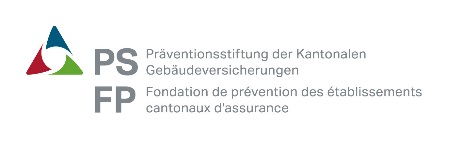 Gesuchsteller/inGesuchsteller/inGesuchsteller/inGesuchsteller/inGesuchsteller/inGesuchsteller/inGesuchsteller/inGesuchsteller/inGesuchsteller/inNameVornameVornameVornameVornameVornameVornameTitelTitelName der InstitutionPostadresse Postadresse Postadresse Postadresse Postadresse Postadresse Postadresse Postadresse StrasseHomepage / E-MailPLZOrtLandLandTelefon G.Fax-Nr.NaturwissenschaftenNaturwissenschaften(Bau-)Technik(Bau-)Technik(Bau-)Technik(Bau-)Technik(Bau-)TechnikRechtRechtAndereAndere□  Geowissenschaften□  Meteorologie□  Geografie□  ...□  Geowissenschaften□  Meteorologie□  Geografie□  ...□  Ingenieurwesen□  Materialwissenschaften□  ...□  Ingenieurwesen□  Materialwissenschaften□  ...□  Ingenieurwesen□  Materialwissenschaften□  ...□  Ingenieurwesen□  Materialwissenschaften□  ...□  Ingenieurwesen□  Materialwissenschaften□  ...□  Raumplanung□  Baurecht□  Versicherungsrecht□  ...□  Raumplanung□  Baurecht□  Versicherungsrecht□  ...□  Kommunikations-	wissenschaften□  Politikwissenschaften□  ...□  Kommunikations-	wissenschaften□  Politikwissenschaften□  ...□  Geowissenschaften□  Meteorologie□  Geografie□  ...□  Geowissenschaften□  Meteorologie□  Geografie□  ...□  Ingenieurwesen□  Materialwissenschaften□  ...□  Ingenieurwesen□  Materialwissenschaften□  ...□  Ingenieurwesen□  Materialwissenschaften□  ...□  Ingenieurwesen□  Materialwissenschaften□  ...□  Ingenieurwesen□  Materialwissenschaften□  ...□  Raumplanung□  Baurecht□  Versicherungsrecht□  ...□  Raumplanung□  Baurecht□  Versicherungsrecht□  ...□  Kommunikations-	wissenschaften□  Politikwissenschaften□  ...□  Kommunikations-	wissenschaften□  Politikwissenschaften□  ...□  Geowissenschaften□  Meteorologie□  Geografie□  ...□  Geowissenschaften□  Meteorologie□  Geografie□  ...□  Ingenieurwesen□  Materialwissenschaften□  ...□  Ingenieurwesen□  Materialwissenschaften□  ...□  Ingenieurwesen□  Materialwissenschaften□  ...□  Ingenieurwesen□  Materialwissenschaften□  ...□  Ingenieurwesen□  Materialwissenschaften□  ...□  Raumplanung□  Baurecht□  Versicherungsrecht□  ...□  Raumplanung□  Baurecht□  Versicherungsrecht□  ...□  Kommunikations-	wissenschaften□  Politikwissenschaften□  ...□  Kommunikations-	wissenschaften□  Politikwissenschaften□  ...□  Geowissenschaften□  Meteorologie□  Geografie□  ...□  Geowissenschaften□  Meteorologie□  Geografie□  ...□  Ingenieurwesen□  Materialwissenschaften□  ...□  Ingenieurwesen□  Materialwissenschaften□  ...□  Ingenieurwesen□  Materialwissenschaften□  ...□  Ingenieurwesen□  Materialwissenschaften□  ...□  Ingenieurwesen□  Materialwissenschaften□  ...□  Raumplanung□  Baurecht□  Versicherungsrecht□  ...□  Raumplanung□  Baurecht□  Versicherungsrecht□  ...□  Kommunikations-	wissenschaften□  Politikwissenschaften□  ...□  Kommunikations-	wissenschaften□  Politikwissenschaften□  ...□  Geowissenschaften□  Meteorologie□  Geografie□  ...□  Geowissenschaften□  Meteorologie□  Geografie□  ...□  Ingenieurwesen□  Materialwissenschaften□  ...□  Ingenieurwesen□  Materialwissenschaften□  ...□  Ingenieurwesen□  Materialwissenschaften□  ...□  Ingenieurwesen□  Materialwissenschaften□  ...□  Ingenieurwesen□  Materialwissenschaften□  ...□  Raumplanung□  Baurecht□  Versicherungsrecht□  ...□  Raumplanung□  Baurecht□  Versicherungsrecht□  ...□  Kommunikations-	wissenschaften□  Politikwissenschaften□  ...□  Kommunikations-	wissenschaften□  Politikwissenschaften□  ...UmsetzungsformUmsetzungsformUmsetzungsformUmsetzungsformUmsetzungsformUmsetzungsformUmsetzungsformUmsetzungsformUmsetzungsformUmsetzungsform□  Wissenschaftliches Projekt□  Entwicklungsprojekt□  Anwendungsprojekt□  Feldarbeit□  ...□  Wissenschaftliches Projekt□  Entwicklungsprojekt□  Anwendungsprojekt□  Feldarbeit□  ...□  Wissenschaftliches Projekt□  Entwicklungsprojekt□  Anwendungsprojekt□  Feldarbeit□  ...□  Wissenschaftliches Projekt□  Entwicklungsprojekt□  Anwendungsprojekt□  Feldarbeit□  ...□  Wissenschaftliches Projekt□  Entwicklungsprojekt□  Anwendungsprojekt□  Feldarbeit□  ...□  Wissenschaftliches Projekt□  Entwicklungsprojekt□  Anwendungsprojekt□  Feldarbeit□  ...□  Wissenschaftliches Projekt□  Entwicklungsprojekt□  Anwendungsprojekt□  Feldarbeit□  ...□  Wissenschaftliches Projekt□  Entwicklungsprojekt□  Anwendungsprojekt□  Feldarbeit□  ...□  Wissenschaftliches Projekt□  Entwicklungsprojekt□  Anwendungsprojekt□  Feldarbeit□  ...□  Wissenschaftliches Projekt□  Entwicklungsprojekt□  Anwendungsprojekt□  Feldarbeit□  ...Projektrahmen Projektrahmen Projektrahmen Projektrahmen Projektrahmen Projektrahmen Projektrahmen Projektrahmen Projektrahmen Projektrahmen Projektrahmen Projektrahmen Projektbeginn:Dauer:Dauer:MonateBeantragter StiftungsbeitragBeantragter StiftungsbeitragBeantragter StiftungsbeitragBeantragter StiftungsbeitragCHFCHFBeiträge Dritter Beiträge Dritter Beiträge Dritter Beiträge Dritter CHFCHFGesamtkosten des ProjektesGesamtkosten des ProjektesGesamtkosten des ProjektesGesamtkosten des ProjektesCHFCHFKurzbeschreibung2(Allgemeinverständlich, max. 1500 Zeichen)Kurzbeschreibung2(Allgemeinverständlich, max. 1500 Zeichen)Angaben zum Projektteam und StrukturAngaben zum Projektteam und StrukturAngaben zum Projektteam und StrukturAngaben zum Projektteam und StrukturAngaben zum Projektteam und StrukturAngaben zum Projektteam und StrukturAngaben zum Projektteam und StrukturAngaben zum Projektteam und StrukturAngaben zum Projektteam und StrukturAngaben zum Projektteam und StrukturAngaben zum Projektteam und StrukturAngaben zum Projektteam und StrukturAngaben zum Projektteam und StrukturProjektleiter/inProjektleiter/inProjektleiter/inProjektleiter/inProjektleiter/inProjektleiter/inProjektleiter/inProjektleiter/inProjektleiter/inProjektleiter/inProjektleiter/inProjektleiter/inProjektleiter/inNameNameNameVornameVornameVornameVornameVornameVornameVornameVornameTitelTitelTitelName der InstitutionName der InstitutionName der InstitutionPostadresse Postadresse Postadresse Postadresse Postadresse Postadresse Postadresse Postadresse Postadresse Postadresse Postadresse StrasseStrasseHomepage / E-MailHomepage / E-MailHomepage / E-MailPLZPLZOrtLandLandTelefon G.Telefon G.Fax-Nr.Fax-Nr.Teammitglieder (Bei Stellen, die noch vakant sind nur Spalten 4 und 5 ausfüllen)Teammitglieder (Bei Stellen, die noch vakant sind nur Spalten 4 und 5 ausfüllen)Teammitglieder (Bei Stellen, die noch vakant sind nur Spalten 4 und 5 ausfüllen)Teammitglieder (Bei Stellen, die noch vakant sind nur Spalten 4 und 5 ausfüllen)Teammitglieder (Bei Stellen, die noch vakant sind nur Spalten 4 und 5 ausfüllen)Teammitglieder (Bei Stellen, die noch vakant sind nur Spalten 4 und 5 ausfüllen)Teammitglieder (Bei Stellen, die noch vakant sind nur Spalten 4 und 5 ausfüllen)Teammitglieder (Bei Stellen, die noch vakant sind nur Spalten 4 und 5 ausfüllen)Teammitglieder (Bei Stellen, die noch vakant sind nur Spalten 4 und 5 ausfüllen)Teammitglieder (Bei Stellen, die noch vakant sind nur Spalten 4 und 5 ausfüllen)Teammitglieder (Bei Stellen, die noch vakant sind nur Spalten 4 und 5 ausfüllen)Teammitglieder (Bei Stellen, die noch vakant sind nur Spalten 4 und 5 ausfüllen)Teammitglieder (Bei Stellen, die noch vakant sind nur Spalten 4 und 5 ausfüllen)Teammitglieder (Bei Stellen, die noch vakant sind nur Spalten 4 und 5 ausfüllen)NameVornameTitelTitelFunktionFunktionFunktionFunktionFunktionInstitutionInstitutionInstitutionInstitutionInstitutionName/VornameBeiträge StiftungBeiträge StiftungBeiträge StiftungBeiträge DritterBeiträge DritterBeiträge DritterFunktionArbeitgeber Salärfinanzierung Beiträge StiftungCHFCHFCHFCHFCHFBeiträge DritterCHFCHFCHFCHFCHFZwischentotalCHFCHFProjektarbeitszeit (%/Tarifstd.)Name/VornameFunktionArbeitgeber  Salärfinanzierung Beiträge StiftungCHFCHFCHFCHFCHFBeiträge DritterCHFCHFCHFCHFCHFZwischentotalCHFCHFProjektarbeitszeit (%/Tarifstd.)Name/VornameFunktionArbeitgeber Salärfinanzierung Beiträge StiftungCHFCHFCHFCHFCHFBeiträge DritterCHFCHFCHFCHFCHFZwischentotalCHFCHFProjektarbeitszeit (%/Tarifstd.)Name/VornameFunktionArbeitgeber SalärfinanzierungBeiträge StiftungCHFCHFCHFCHFCHFBeiträge DritterCHFCHFCHFCHFCHFZwischentotalCHFCHFProjektarbeitszeit (%/Tarifstd.)Total Total Total Total Total CHFCHFCHFCHF.CHF.CHF.MittelverwendungBeiträge Stiftung Beiträge Stiftung Beiträge DritterBeiträge DritterCHFCHFCHFCHFCHFCHFCHFCHFCHFCHFCHFCHFTotalTotalCHFCHFOrt & Datum*Unterschrift Gesuchsteller/in